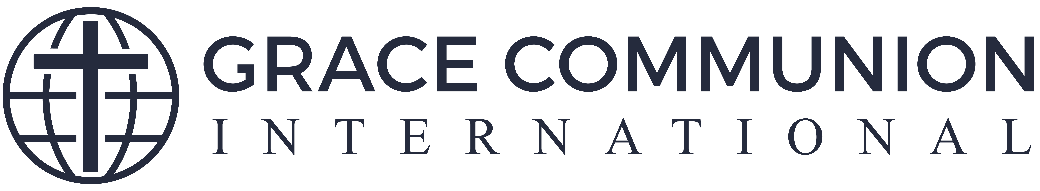 ScriptureThen Jesus came to them and said, “All authority in heaven and on earth has been given to me. Therefore go and make disciples of all nations, baptizing them in the name of the Father and of the Son and of the Holy Spirit, and teaching them to obey everything I have commanded you. And surely I am with you always, to the very end of the age.”Matthew 28:18-20Notes__________________________________________________________________________________________________________________________________________________________________________________________________________________________________________________________________________________________________________________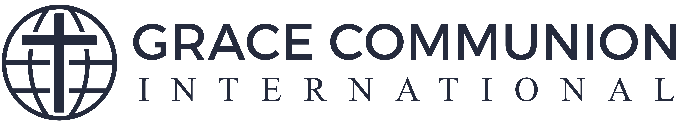 Welcome toGrace CommunionXXXXXXXX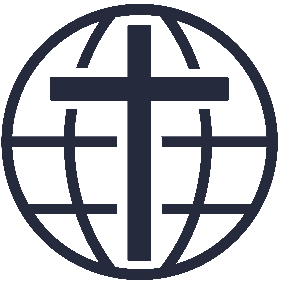 2019Sermon Title XXXXWe’re glad you’re here.Date XX/XX/XXCall To Worship – By XXXX
Song 1 Title XXXXSong 2 Title XXXXSong 3 Title XXXXSong 4 Title XXXXSong 5 Title XXXXIntercessory Prayer - By XXXXOffering - By XXXXOnline Giving: GCI.org/offeringText to Give: 980-276-2477Scripture Reading - By XXXXMatthew 28:18-20Sermon – Title XXXX- By XXXXCommunion - By XXXXClosing Song & Benediction - By XXXXContact UsPastor’s Name XXXXPastorEmail Address XXXXAbout GCIWe are an international fellowship of churches knit together in grace. We believe a relationship with the living God through Jesus Christ transforms lives. Our vision is Healthy Church. A church where Jesus is Lord and worshipped. When we glorify Jesus we are also connecting to the Heart of the Father and being guided by the presence of the Holy Spirit. Mark Your CalendarWe hope to see you at our XXXXX EventXXXXX Location Address & DateVisit Microsite Web Address XXXXOr Church Address XXXXXThanks for VisitingGC XXXXXXXXStay Connected
WWW.GCI.ORGWhat’s your name? ____________________________Phone Number:____________________________  Text     CallEmail Address:____________________________Questions, Comments, Prayer Requests?________________________________________________________________________________________________________________